Дорогі учні! Шановні вчителі та батьки!Відзначення останнього дзвоника – чудова шкільна традиція, справжнє свято, хоча його немає в жодному календарі.Щира подяка педагогам за формування у нинішнього покоління громадян нових ціннісних орієнтирів, заснованих на засадах української національної культури і духовних цінностях.Хвилюючі почуття переповнюють сьогодні наймолодших: взято першу сходинку на шляху пізнання. Це прихід літніх канікул – часу відпочинку, загартування, накопичення нових сил для подальшого навчання.Дорогі випускники! Попереду – нові вершини та нові досягнення. А головне – непросте доросле життя, в якому щодня доведеться робити важливий вибір, відстоювати власні думки та відповідати за прийняті рішення. Бажаємо кожному з вас впевнено йти життєвою дорогою і завжди досягати поставленої мети!Це урочистий цей день і для батьків, дідусів та бабусь. Вони разом зі школою прожили рік шкільного життя, радіючи успіхам і переймаючись невдачами своїх нащадків. Щастя всім, добра, міцного здоров’я та успіхів!Начальник відділу освітиП’ятихатської РДА                                                   О.А. КОСТЕНКОДиректор КНМУ «П’ятихатський РМК                     Н.І. ПОНОМАРЕНКО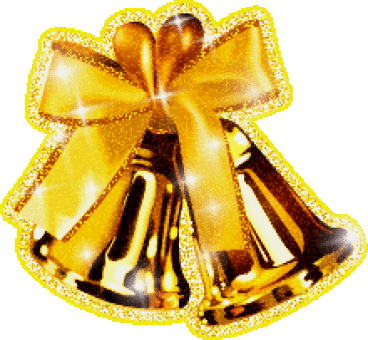 